                                                                   TEMA č. 3.2023DOTVracíme se do doby kamenné…?Motto:Nihil sub sole novum – Nic nového pod Sluncem(Ecclesiastes)Na úvod trochu statistikyČeský statistický úřad zveřejnil dne 3.7.2023 vývoj státního dluhu ČR ke konci 1. Q 2023. Deficitem 102,3 mld Kč za první čtvrtletí (1. Q) 2023 se celkový státní dluh ČR přehoupl přes tři bilióny Kč (3,099 ·1012 Kč). Průměrná míra inflace za rok 2022 byla 15,1 % (v roce 2021 byla 3,8 %).Cemtrum pro výzkum veřejného mínění, Sociologieckého ústavu AV ČR (známé pod zkratkou CVVM) uveřejnilo 7. srpna 2023 výsledky standardizovaného periodického šetření důvěry občanů ČR ve vládní instituce, za období červen – červenec 2023.Tabulka 1: Důvěra občanů vybraným státním institucím za červen - červenec 2023V souhrnu to znamená, že důvěra občanů je na bodu mrazu, jak k vládě, tak k oběma komorám parlamentu ČR. Uvedený výsledek výzkumu není nijak extrémní, naopak je jen pokračováním drtivě padajícího trendu důvěry, který je možno sledovat od samého počátku vládnutí pětidemolice pod předsednictvím P. Fialy, který sám je hodnocen jako nejhorší premiér v historii ČR, což je opravdu výkon, vzpomeneme-li na taková esa jako byl Špidla, Gross, Paroubek, Topolánek nebo Sobotka a Babiš. Krátká historie ČR je poznamenána stále rostoucím počtem šamanů, vydávajících se za politiky. Naštěstí se rádi a ochotně prezentují v médiích, vyjadřují se k problematikám, o kterých zjevně nemají ani nejmenší ponětí, čímž se jejich inkompetence, často i marně skrývaná hloupost stává zjevnou a terčem veřejného posměchu i odsouzení. Ostatně i onen výzkum důvěry vládě a oběma komorám Parlamentu ČR tomu odpovídá.Pro tento stav je charakteristický bonmot:Může ze sebe blb dělat chytrého? Ano, jednoduše. Stačí, když bude mlčet. Jenže málokterý blb je na to dostatečně inteligentní.Geneze šamanůNejpozději ve starším acheulénu (před 750 tis. lety) je prokazatelná specializace tehdejších hominidů usídlených na lokalitě vulkanicky vyvržených křemenců Bečov – Písečný vrch, nedaleko Mostu.  Existují důkazy o využívání tamních kvalitních křemenců již z doby před 1,75 mil. let. (např. archeologové Fridrich, J., 2005; Fridrich, J., Fridrichová- Sýkorová, I., 2010).Rozsah a rozmanitost archeologických nálezů kamenné industrie již v nejstarších archeologických stratigrafických úrovních dovoluje učinit závěr, že určité skupiny manuálně zručných lovců a sběračů se začaly specializovat na výrobu kamenných nástrojů pro každodenní užití a směňovat své výrobky za potraviny a další komodity v okolních osadách, ležících na březích tehdejšího ještě existujícího jezerního systému a podél břehů Praohře. S mírnou nadsázkou je můžeme označit za první podnikatele – řemeslníky, s dobrým byznys plánem a zaručeným odbytem, usazeným na ložisku suroviny vynikající kvality, zásoby v tehdejších podmínkách nevyčerpatelné, a to ani v případě, že by se na vyčerpatelnosti zdroje dohodly hlasováním třeba dva „Římské kluby“.Nelze také pochybovat, že i v těchto prastarých společnostech hominidů, existovali jedinci méně manuálně zruční, kteří neuměli ani lovit ani vyrábět pěstní klíny, škrabadla, hroty kopí, šípů nebo čepele nožů, nechtělo se jim ani sbírat ořechy a bobule, ani léčivé byliny, ale zato si byli svých nedostatků vědomi. A ti začali s jiným byznys plánem, neméně zaručeným, zato nezávislým na surovinách a zručnosti, a se zaručeným odbytem, založeným na hlouposti a důvěřivosti, která se v čase a populacích nijak nemění. Dokázali přesvědčit své okolí, že disponují speciální konektivitou, díky níž mohou zajistit svým souputníkům mimořádné bonusy, bezpečí a blahobyt, případně skvělý posmrtný život. To vše jen za ‚malou odměnu, přiměřenou vynaloženému úsilí‘ při implementaci metafyzické konektivity. Říkejme jim třeba „šamani - prodavači deště“, i když jejich sortiment byl již tehdy určitě daleko pestřejší, protože déšť se lépe prodával v pozdějších dobách pastevcům a zemědělcům. Pro názornost snad postačí zmínit namátkou takové evergreeny, jako je třeba „zastavení globálního zalednění“, když se moc ochlazovalo, „zastavení globálního oteplení“, když se moc oteplovalo, přilákání mamutů, jelenů, lososů a jiných subvencí typu „wind fall“, jak to dodnes známe z dětské písničky: „Foukej, foukej větříčku…“ a EUdotací. (Abychom zachovali objektivitu, musíme je odlišit od jiného typu šamanů – „šamanů-léčitelů“, jejichž příběh má trochu jiné peripetie).Přestože být „šamanem – prodavačem deště“ s sebou v těch drsných dobách dozajista neslo riziko brachiální výplaty či vetknutí sekeromlatu do mozkovny, namísto nejlepších kousků masa, ovoce či přízně těch proporcemi nejlépe obdařených samic, nepochybně převažovali ti úspěšní, protože tento byznys plán se pevně zakotvil ve všech společenských formacích. A nejen to, byl pozoruhodně tvůrčím způsobem rozvíjen a vylepšován do nesčetných variací a kombinací, jak dokládají i ty nejstarší psané záznamy. Ale přesto, že jsou v lidské historii metody „šamanů  - prodavačů deště“ mnohokrát popsány (mnohdy samotnými šamany) a trvanlivě vtesány do kamene nebo vypáleny v keramických tabulkách, ať již explicitně nebo skryté v jinotajích (tam, kde to šamani měli pevně v ruce), lidé jsou nepoučení a nepoučitelní. „Šamani – prodavači deště“ jsou stále mezi námi a daří se jim mimořádně dobře, zvláště proto, že na rozdíl od dob minulých, jim téměř nic nehrozí a skvěle používají mimetiku, speciálně pak Emsley-Martensovy mimikry). Dosahují nepřekonatelného mistrovství, které vylepšili diverzifikací takové úrovně a rozmanitosti, že tropická džungle se v tomto srovnání jeví jako prostý anglický trávník. Aplikaci svých byznys plánů dokázali povýšit na umění. Již několik tisíc let se některé jejich rody precizně organizují, a přestože jejich fylogeneze je velmi pestrá, exteriorně se nijak neliší od běžného Homo sapiens sapientis. ) klam, kdy silně nebezpečný druh přejímá výstražné znaky méně nebezpečného druhu (wikipedie).K ještě většímu zmatení hostitelů a živitelů, kterými jsou bezvýhradně jedinci i celé skupiny (národy) druhu Homo sapiens sapientis, používají krycích pojmenování a názvů, zpravidla uvozujících altruismus, toleranci, sounáležitost, schopnost rozhodovat a předvídat (onu již zmíněnou ‚božskou‘ nebo ‚metafyzickou‘ konektivitu). Používání specifických pojmenování je pro jejich druh a koexistující nebo spolupracující rody poznávacím znamením, aktivačním nickem ke spolupráci a kreaci nových variant starých (již špatně fungujících a málo výnosných) šamanských byznys plánů. A tak když se setkáte s někým, kdo zcela bez uzardění o sobě prohlásí, že je vrcholový manažer, profesionální politik, církevní autorita, expert, úspěšný podnikatel a ochránce klimatu…, měli byste vědět, že před Vámi stojí živoucí „šaman – prodavač deště“! Neméně pozoruhodná je také geneze organizací, které ‚šamani – prodavači deště‘ ke své činnosti během historického vývoje buď skvěle přizpůsobili, nebo vytvořili, tak říkajíc na zelené louce. Od ovládání primitivní tlupy opravdu pokročili, v současnosti pracují s rozmachem, jak je dnes moderní říkat - ‚globálně‘. Mají k dispozici celé státy, církve, mezinárodní instituce, aktivistická hnutí, bankovní domy, média. A co je vůbec nejhorší, mohou a také vzdělávají děti, děti druhu Homo sapiens sapientis, které jsou velice sofistikovaně a cílevědomě indoktrinovány od útlého věku ke službě a poslušnosti „šamanům – prodavačům deště“. Své děti šamani pochopitelně vzdělávají jinde a jinak. Následníci původních specializovaných hominidů, těch zručných, tvořivých a přemýšlejících výrobců kamenných nástrojů, kteří dokázali uživit v tlupě jednoho šamana, dnes jsou vyživovateli celých zástupů mimetických šamanů a jejich klanů.Za to se jim dostává možnost pravidelně sledovat pitvořící se odrůdu ‚šamanů – umělců‘, nebo dokonce se účastnit některých šamanských rituálů (volby), obětin (moderní gladiátorské zápasy modifikované do sportovních her), popř. bezzubých protestů (demonstrace) v Práglu.To velmi precizně glosuje J. Kříž:„Společnost je rozdělená a plíživě zotročená. Navíc se chová tak, že ještě vyžaduje více rozdělení a více zotročení. Nechává si politickými manipulátory a zloději v kabátech jakýchsi nových eurosocialistických „spasitelů“, hrajících na starou bolševickou notu, kálet na hlavu a ještě za to poníženě děkuje, nadávaje na prohnilý kapitalismus.“No a proč ne? Doba kamenná již přece dávno skončila. Šamani v ČR dnesJenže, zdá se, že moderní ‚šamani – prodavači deště‘ nejsou s tímto stavem spokojeni a po době kamenné (rozumějte: po primitivním, závislém a podřizujícím se společenství, bez vlastní vůle a svobodného rozhodování) se jim stýská.A tak sáhli po starém a osvědčeném receptu – zastrašování mas. Protože však boží hněv ani hrůza z pekla již není dostatečně motivující, bylo třeba vytvořit inovovaný systém zastrašování. No nebylo to snadné. Najít strašáka, který by v době studené války překonal obavy z jaderného Armagedonu, byl skutečně těžký úkol. Po řadě nezdarů se však podařilo zaseknout drápek a v roce 1978 se začala rodit z palce vycucaná hypotéza globálního oteplování, založená na dvou dlouhodobě manipulativně pomocí Overtonových oken indokrinovaných a vzájemně se doplňujících premis:Technická civilizace, potažmo člověk, je nepřítelem přírody;CO2 produkované technickou civilizací způsobuje globální oteplování (GW = Global Warming).Je až neuvěřitelné, kolik, i relativně vzdělaných lidí, tomu nesmyslu navzdory platnosti přírodních zákonů věří a dále jej šíří. Nejen v Německu a v EU komisi, ale i u nás v ČR. Nejsou to jen tragické figurky českého ekologismu (např. B. Moldan či M. Bursík), Czech Globe a nevědomí studenti středních škol i břečtanových tlamocvičných fakult. Naprosto šokující však bylo vyjádření velmi chytré atomové baby D. Drábové v přednášce na FEL ČVUT „Jaderné rozjímání“ (12/2020), když prohlásila: „AGW je fakt, o tom již dnes nikdo nepochybuje.“ (AGW = antropogenní globální oteplování).To vše navzdory tisícům skutečně vědeckých falzifikací odsuzujících nekompromisně zelené mantry a CO2 - dogma IPCC panelu OSN, EU New Green Dealu, dekarbonizaci, OZE, elektromobilitu, atd., mezi žvásty a za slepou uličku na jejímž konci je chaos a imploze naší civilizace. Viz např. ,,,,,,,,.Mem antropogenního globálního oteplování a to, že CO2 je tím knoflíkem ovládajícím klima, je skutečně hluboce zakořeněn v myslích současné populace, zvláště její nejmladší části. U mladé generace odvedli indoktrinační šamani opravdu ‚dobrou‘ práci. Lze tedy konstatovat, že nejvíce ohroženou skupinou jsou nastupující generace a to nikoli hrozbou AGW, ale oni sami pod vlivem indoktrinace usilovně pracují na návratu doby kamenné.Doktor Klaus Ermecke ve své přednášce krok za krokem rozbíjí fikce Zelených Borgů a jejich současnou oficiální ‚vědu o klimatu‘ označuje zcela oprávněně za pseudovědu. V závěru říká, že tato pseudověda slouží k politickému ovlivňování na základě vykonstruovaných, již falzifikovaných hypotéz, vynucuje si veřejné financování a je proto krystalickým šarlatánstvím. Šamani rozvracejí energetikuJedinečnou ukázkou vyjadřování vzorového diletenta je ministr vlády pětidemolice Josef Síkela:„Před mým nástupem na ministerstvo neudělala minulá vláda pro rozvoj obnovitelných zdrojů energie prakticky nic, stejně jako pro modernizaci energetiky jako takové. Přitom víme, že jsou to právě obnovitelné zdroje, které jsou nutnou podmínkou dekarbonizace i energetické bezpečnosti,“ říká ministr průmyslu a obchodu Jozef Síkela a dodává: „V oblasti obnovitelných zdrojů energie a zejména solární energie bohužel zaostáváme nejen za státy, které jsou známy jako velmi rozvinuté v oblasti výroby energie z obnovitelných zdrojů energie, ale také Maďarskem či Polskem. Naším cílem je to změnit, proto měníme legislativu, abychom zjednodušili povolovací řízení pro obnovitelné zdroje energie, a abychom jejich využívání zatraktivnili.“ Zapojování nových fotovoltaických elektráren v posledních měsících stále zrychluje. V roce 2022 jich distribuční společnosti připojily 35 tisíc, za první pololetí roku 2023 už dokonce více než 45 tisíc. Výkon připojených fotovoltaických elektráren narostl od začátku roku 2022 pomalejším tempem, než počet elektráren. To značí, že se více instalují menší zdroje. Zatímco na začátku roku 2022 byl instalovaný výkon FVE v České republice přibližně 2,2 GW, v polovině roku 2023 to jsou skoro 3 GW. Je však třeba mít na paměti, že jejich skutečný výkon, tj. vyrobená elektřina, se dlouhodobě pohybuje pod hranicí 12 %, tedy nějakých 320 až 340 MWh.Síkela se také neopomněl pochlubit, jak to natřel Putinovi: „Před minulou zimou jsme od různých opozičních poslanců a odborníku slyšeli, že zimu nezvládneme. A že bez ruského plynu už vůbec ne. A realita? Zimu jsme zvládli a od začátku letošního roku k nám nepřitekl ani kubík plynu z Ruska,“ říká ministr průmyslu a obchodu Jozef Síkela s tím, že rekordní zásoby plynu jsou nyní v tuzemských zásobnících i přes celkové snížení dovozu plynu způsobené právě ukončením dovozu plynu z Ruska. „Veškerý plyn do České republiky proudil přes Německo,“ dodává ministr. Jaksi pozapomněl, že tyto nákupy plynu přes prostředníky (a překupníky) byla realizovány za pětinásobné ceny (u LNG pak za desetinásobek). Výroby závislé na dodávkách levné energie (např. právě zemního plynu) byly a jsou ekonomicky neudržitelné a proto odcházejí z republiky za levnou energií nebo prostě zavírají krám. Vysvětlovat to úsporami ve spotřebě plynu je absurdní nepochopení reality.Nadační fond Svědomí národa, ale i řada dalších (např. Rádio Xaver a Xaver TV Live, kupředu do minulosti na Rádiu Universum, aj.) k energetické situaci ČR a cenám energií natočili řadu rozhovorů s odborníky na energetiku, ekonomy, a odborníky z mnoha oborů, které jsou dostupné na síti.Vesměs z rozhovorů čiší zoufalství a frustrace z jednání vlády pětidemolice, někdy je to jen nechápavý úžas…Jedním z nich je rozhovor Vladimírem Štěpánem, odborníkem na energetiku z podzimu roku 2022.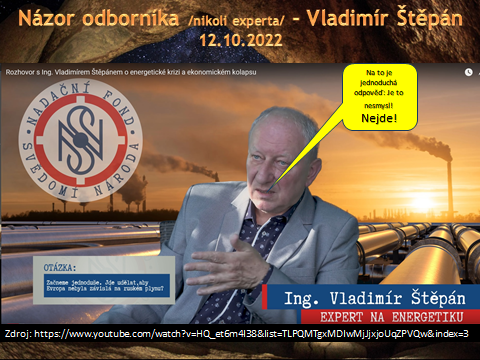 Několik citátů z rozhovoru:„Každý den, kdy je tu tahle naše vláda*), nás stojí miliardy a možná desítky miliard korun. Musí pryč, ale okamžitě musí pryč,“ říká odborník na energetiku Ing. Vladimír Štěpán v rozhovoru, který rozkrývá principy současné energetické krize a systém prorůstání energetických koncernů do řízení státu. Postup vlády podle něj není výsledkem neschopnosti, ale realizací promyšlené strategie, jak občany ČR zbavit majetku. Celý ekonomický kolaps je navíc zabalen v plášti, který zahrnuje cenzuru a dezinformace v mainstreamových médiích, která vlastní „oligarchové“ propojení s politiky. „Naši vládu zavřou na základě zákonů, které oni si vydali proti dezinformátorům, protože to oni dělají, oni šíří dezinformace, oni omezují demokracii, oni omezují svobodu, oni patří na ten seznam,“ komentuje.„Dejte mi papír a já tam jedu!“ (do Ruska zajistit dodávky plynu v listopadu 2020). „Na to mi odpověděl Havlíček, že ‚žádný rozdíl mezi cenou na burze a dvoustranným kontraktem nevidí.‘ Jsem říkal:  ‚S tímhle debilem už se nebudu bavit! To nemá cenu, takovýho blba tam mít…‘  No tak ten zmizel, přišel tam další, no a že může bejt někdo ještě blbější jsem netušil. Ale ten to dokázal, ten Síkela, jo(?) a to ještě s velkým náskokem!“Zneužití cen na burze.*) Je míněna Fialova vláda ‚pětidemolice‘!Petr Fiala předvedl své i vládní vize pod PR hesly, která sama sebe usvědčují ze lži: ‚Sebevědomá země‘ „Náš principiální postoj po napadení Ukrajiny inspiroval většinu Evropy. Naše aktivní role v evropském předsednictví pomohla vyřešit podstatné problémy, třeba v evropské energetice. To, že jsme se za rok odstřihli od ruského plynu, si vysloužilo uznání i od největších skeptiků. Nikdo nevěřil, že to dokážeme. Podobně jako způsob, jakým náš stát a občané zvládli migrační vlnu statisíců válečných uprchlíků.“‚Efektivní stát‘ „Chci, abyste za sedm let, v roce 2030, v životě nemuseli potkat více než jednoho jediného úředníka. Toho, který vám v den patnáctých narozenin vytvoří elektronickou identitu, s jejíž pomocí pak zvládnete všechno sami. Od zaplacení daní, převodu auta, vyřízení dokladů až po založení firmy.“‚Smysluplné vzdělávání‘ „Česká republika musí být do deseti let centrem vzdělanosti a nových myšlenek. Musíme mít školy, které rozvíjí každý talent. Musíme mít univerzity, kam se hlásí talentovaní studenti z celého světa. A musíme mít respektovaná centra vědy, jejichž výsledky budou svět měnit.“‚Strategické investice‘ To je skutečně horor vysílaný v přímém přenosu – kde dominuje oblíbené Fialovo vysílání signálů. Tisková zpráva v níž je celý tento soubor signálů doslovně uveden, vskutku stojí za přečtení (i když jak vyplývá z komentářů, ne všichni to dokázali až do konce). Ten rozpor mezi signály a realitou je do očí bijící, zvláště porovnáváme-li je se signály vypuštěnými z přípravy ‚Konsolidačního balíčku‘, který řada komentátorů označila za ‚Chaotizační balíček‘ (mj. V. Klaus, M. Šichtařová a další). K tomu není co dodat. A tak místo závěru:  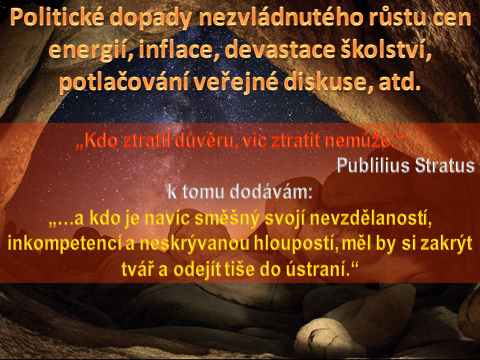 František Kružík,	aktualizace 2.9.2023Literatura a zdroje1. Deficit a dluh vládních institucí - 1. čtvrtletí 2023. Český statistický úřad. [Online] 3. červenec 2023. [Citace: 20. srpen 2023.] https://www.czso.cz/csu/czso/cri/deficit-a-dluh-vladnich-instituci-1-ctvrtleti-2023.2. Důvěra ústavním institucím – červen/červenec 2023. Centrum pro výzkum veřejného mínění . [Online] Sociologický ústav AV ČR, v.v.i, 7. srpen 2023. [Citace: 20. srpen 2023.] https://cvvm.soc.cas.cz/media/com_form2content/documents/c2/a5680/f9/pi230807.pdf.3. Podle průzkumu CVVM máme nejhorší vládu za posledních deset let. tiscali.cz. [Online] 18. duben 2023. [Citace: 20. srpen 2023.] https://zpravy.tiscali.cz/podle-pruzkumu-cvvm-mame-nejhorsi-vladu-za-poslednich-deset-let-554923.4. Kříž, Karel. Deset ingrediencí smrtícího koktejlu, který ničí českou společnost. kriz.blog.idnes.cz. [Online] Blog iDnes, 26. květen 2014. [Citace: 26. květen 2041.] http://kriz.blog.idnes.cz/c/411199/Deset-ingredienci-smrticiho-koktejlu-ktery-nici-ceskou-spolecnost.html.5. Alexander, Ralph B. Global warming false alarm: the bad science behind the United Nations’ assertion that man-made CO2 causes global warming. Second edition, updated and revised, 2012. Royal Oak : Canterbury Publishing, 2012. str. 224. ISBN-13 978-09840989.6. Bednář, Marek. Němci potvrdili, že Euro normy jsou blud. Diesely s Euro 3 jsou čistší než ty s Euro 5. autoforum.cz. [Online] Copyright ©1996-2021 MotorCom s.r.o., 3. červen 2017. [Citace: 20. listopad 2021.] https://www.autoforum.cz/zajimavosti/nemci-potvrdili-ze-euro-normy-jsou-blud-diesely-s-euro-3-jsou-cistsi-nez-ty-s-euro-5/.7. David, Ivan. Užiteční klimaidioti a temné síly za nimi. Ivan David v Glasgow, na vlastní oči. Ti jejich „vědci“ jen drží hubu a krok. Parlamentní listy. [Online] © OUR MEDIA a.s.. 2009-2021, 6. listopad 2021. [Citace: 8. listopad 2021.] https://www.parlamentnilisty.cz/arena/rozhovory/Uzitecni-klimaidioti-a-temne-sily-za-nimi-Ivan-David-v-Glasgow-na-vlastni-oci-Ti-jejich-vedci-jen-drzi-hubu-a-krok-682685.8. Driessen, Paul. The IPCC’s Latest Climate Hysteria /Nejnovější klimatická hysterie IPCC/. Townhall. [Online] Copyright © Townhall.com/Salem Media, 13. říjen 2018. [Citace: 22. říjen 2018.] https://townhall.com/columnists/pauldriessen/2018/10/13/the-ipccs-latest-climate-hysteria-n2528023.9. Happer, William. Happer's Statement: CO₂ will be a major benefit to the Earth. TBS - The Best Schools. [Online] © 2011-2018 TheBestSchools.org, 24. březen 2016. [Citace: 22. říjen 2018.] https://thebestschools.org/special/karoly-happer-dialogue-global-warming/happer-major-statement/#note42.10. Hepler, Russ. EXPOSED: Why The Global Warming/Climate Change Industry Is a SCAM (ODHALENO: Proč je průmysl globálního oteplování/klimatické změny podvod). The Federalist Papers Project. [Online] 4. únor 2016. [Citace: 23. listopad 2017.] http://thefederalistpapers.org/us/exposed-why-the-global-warmingclimate-change-industry-is-a-scam-meme?utm_source=FBLC&utm_medium=FB&utm_campaign=LC.11. Kružík, František. EVROPA: Jsme oběťmi ekologistických experimentů. Neviditelný pes. [Online] © 2022 Neviditelný pes a MAFRA, a.s., 9. březen 2022. [Citace: 9. březen 2022.] https://neviditelnypes.lidovky.cz/ekonomika/evropa-jsme-obetmi-ekologistickych-experimentu.A220307_111928_p_ekonomika_wag. ISSN 1212-673X.12. Singer, Fred S. Global Warming Surprises. Temperature data in dispute can reverse conclusions about human influence on climate. /Globálně oteplovací překvapení. Diskuse teplotních dat může zvrátit závěry o lidském vlivu na klima./. NIPCC Policy Brief. [Online] září 2017. [Citace: 22. říjen 2018.] http://www.americanthinker.com/articles/2017/05/a_global_warming_surprise.html.13. Souček, Přemysl. EVROPA: Hra na záchranu klimatu je bohapustá lež. Neviditelný pes. [Online] MAFRA, a.s., 22. únor 2022. [Citace: 22. únor 2022.] https://neviditelnypes.lidovky.cz/klima/evropa-hra-na-zachranu-klimatu-je-bohapusta-lez.A220221_215547_p_klima_wag. ISSN 1212-673X.14. Ermecke, Klaus. Klima, Klima -Alles Quatsch? (Klima, klima - všechno žvásty?). www.fortschrittinfreiheit.de. [Online] KE Research die Andersdenker, 15. květen 2019. [Citace: 21. září 2019.] https://www.youtube.com/watch?v=CO_TVxPXbDI&list=TLPQMDMwOTIwMjM47-tzoL2N6A&index=5.15. PV. Ministr Síkela: V oblasti obnovitelných zdrojů energie bohužel zaostáváme. Parlamentní listy. [Online] © NAŠE MÉDIA a.s. |, 22. červenec 2023. [Citace: 27. srpen 2023.] https://www.parlamentnilisty.cz/politika/politici-volicum/Ministr-Sikela-V-oblasti-obnovitelnych-zdroju-energie-bohuzel-zaostavame-740001.16. Tisková zpráva . Ministr Síkela: Od začátku letošního roku k nám nepřitekl ani kubík plynu z Ruska. Parlamentní listy. [Online] © NAŠE MÉDIA a.s., 20. červenec 2023. [Citace: 20. srpen 2023.] https://www.parlamentnilisty.cz/politika/politici-volicum/Ministr-Sikela-Od-zacatku-letosniho-roku-k-nam-nepritekl-ani-kubik-plynu-z-Ruska-739894.17. zpráva, Tisková. Premiér Fiala: Hlavní křižovatkou Evropy do deseti let. Parlamentní listy. [Online] © NAŠE MÉDIA a.s. , 1. září 2023. [Citace: 1. září 2023.] https://www.parlamentnilisty.cz/politika/politici-volicum/Premier-Fiala-Hlavni-krizovatkou-Evropy-do-deseti-let-742196.18. Noveský, Ivan a Štěpán, Vladimír. Xaver s hosty: Ivan Noveský a Vladimír Štěpán. XAVER LIVE. [Online] 24. duben 2022. [Citace: 18. říjen 2022.] https://www.youtube.com/watch?v=4Bpvthw9L5M.19. Smil, Václav. Natural gas fuel for the 21st century. Chichester, West Sussex (UK) : John Wiley & Sons, Ltd., 2015. ISBN 978-1-119-01286-3.20. Kříž, Karel. Ovládli školy, EU, OSN a dnes blokují ulice. Co ekologičtí elitáři plánují? Ekonom Kříž vám vyrazí dech. Parlamentní listy. [Online] © OUR MEDIA a.s.. 2009-2021, 19. říjen 2019. [Citace: 6. srpen 2021.] https://www.parlamentnilisty.cz/arena/monitor/Ovladli-skoly-EU-OSN-a-dnes-blokuji-ulice-Co-ekologicti-elitari-planuji-Ekonom-Kriz-vam-vyrazi-dech-600074.21. Souček, Přemysl. POLITIKA: Fatální neznalosti europoslanců. Neviditelný pes. [Online] © 2022 Neviditelný pes a MAFRA, a.s., 19. únor 2022. [Citace: 6. březen 2022.] neviditelnypes.lidovky.cz /politika/politika-fatalni-neznalosti-europoslancu.A220217_175536_p_politika_wag. ISSN 1212-673X.22. —. POLITIKA: Změní se náš přístup ke Green Dealu? Neviditelný pes. [Online] © 2018 Neviditelný pes a MAFRA, a.s., 4. listopad 2021. [Citace: 6. listopad 2021.] https://neviditelnypes.lidovky.cz/politika/politika-zmeni-se-nas-pristup-ke-green-dealu.A211102_172355_p_politika_wag. ISSN 1212-673X.23. Rychetský, Jan a Čuba, Rostislav. Jsme řízeni hlupáky. Zadlužují a přitom mluví o hodnotách. Parlamentní listy. [Online] © NAŠE MÉDIA a.s., 2. červenec 2023. [Citace: 3. červenec 2023.] www.parlamentnilisty.cz /arena/monitor/-Jsme-rizeni-hlupaky-Zadluzuji-a-pritom-mluvi-o-hodnotach-Na-scenu-vstupuje-syn-slusovickeho-Cuby-738638.InstituceRozhodně důvěřujeSpíše důvěřujeSpíše neůvěřujeRozhodně nedůvěřujeNevíVláda22335382Parlament12440314Senát53128306